Respectful Relationships: Help-seekingLevel 5-6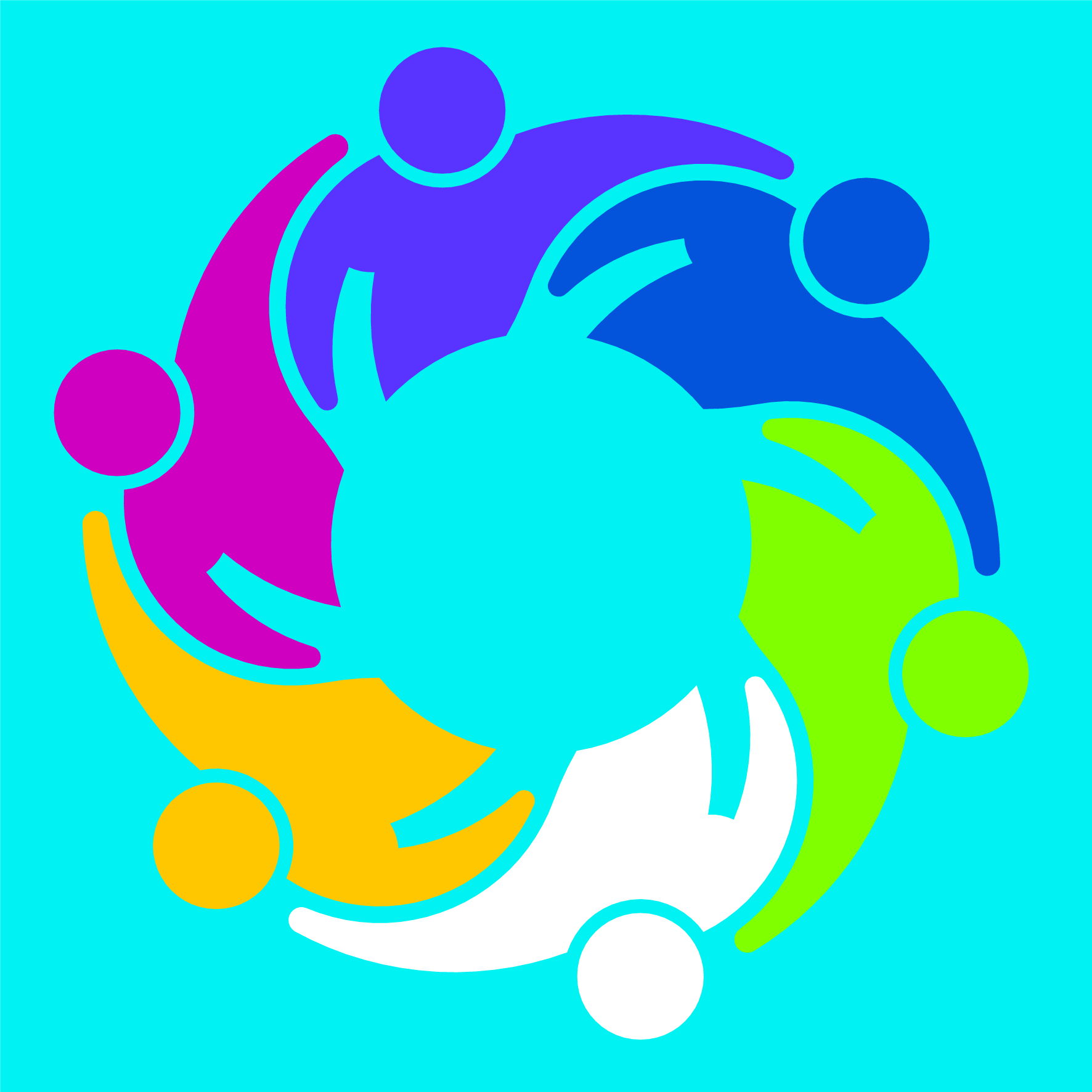 Topic:	Help-seekingLevel:	5 and 6Victorian Curriculum F-10Health and Physical EducationContent DescriptionsInvestigate community resources and strategies to seek help about health, safety and wellbeing (VCHPEP107)Plan and practise strategies to promote health, safety and wellbeing (VCHPEP108)Achievement Standards (extract only)By the end of Level 6, students … explain and apply strategies to enhance their own and others’ health, safety and wellbeing at home, at school and in the community.Teaching and learning activitiesThe Department of Education and Training have developed Level 5-6 Resilience, Rights and Respectful Relationships teaching and learning materials. The following teaching and learning activities are designed to teach the knowledge, skills and understandings relating to help-seeking for the Level 5-6. See pages 49 to 63.Activity 1: I wonder if I need help with this?Activity 2: Thinking about trust and courage.Activity 3: Who to turn to, and who to thankActivity 4: Rehearsing help-seeking conversationsActivity 5: Communicating clearlyActivity 6: ‘The Rollercoaster Day’ story boardAssessment ideasPre-assessmentDiscuss with students the meaning of the word ‘independent’. In small groups, ask students to complete a PMI (plus, minus, interesting) to explore the positive, negative and interesting aspects of being independent.After completing the PMI, ask students to reflect on how being independent might impact on whether they seek help for a difficult or challenging situation.Refer to the assessment rubric on page 3 to identify where students are located on the Victorian Curriculum F-10 continuum. Ongoing formative assessmentReflective journal Activity 1: I wonder if I need help with this? At the completion of activity 1 ask students to respond to the following learning statements in their reflective journal. Student reflections can be used to assess their understanding of when it is appropriate to seek help and from whom. Today I learnt that seeking help is…I can seek help from…I found it interesting to think about…I agree that…I disagree that…Summative assessmentActivity 4: Rehearsing help-seeking conversations The students’ role plays from activity 4 provide the opportunity to assess their ability to practise and apply strategies for help-seeking. Inform students that you will be observing:how they explain the problemwho they would seek help fromwhat they would say to get the help required their reflection about whether their help-seeking strategy would be successful. Activity 6: ‘The roller coaster day’ story boardUse the story board created in activity 6 to assess students’ explanation of strategies to seek help in a challenging situation. Encourage students to provide a reflection about how they thought the situation turned out. To extend students learning they could explore and reflect on different help-seeking options related to their scenario.Activity 6 could be used to assess knowledge and skills related to other topics such as emotional literacy and personal strengths.Teachers may wish to refer to the rubrics for these topics to extend what is being assessed within this task.Refer to the assessment rubric on page 3 to identify where students are located on the Victorian Curriculum F-10 continuum. Help seeking assessment rubric – Level 5-6PlusMinusInterestingRelevant element of the Achievement StandardsRelevant element of the Achievement StandardsRelevant element of the Achievement StandardsRelevant element of the Achievement StandardsRelevant element of the Achievement StandardsLevel 4Level 6Level 8Health and Physical EducationHealth and Physical EducationHealth and Physical EducationHealth and Physical EducationHealth and Physical EducationBy the end of Level 4, students … select and demonstrate strategies that help them stay safe, healthy and active at home, at school and in the community. By the end of Level 6, students.... explain and apply strategies to enhance their own and others’ health, safety and wellbeing at home, at school and in the community.By the end of Level 8, students... justify actions that promote their own and others’ health, safety and wellbeing at home, at school and in the community.Assessment RubricAssessment RubricAssessment RubricAssessment RubricAssessment RubricCategoryAt level 4 students can:When progression towards level 6 students can:At level 6 students can:When progressing towards level 8 students can:At level 8 students can:Explanation of help-seeking strategiesidentify when it may be appropriate to seek help in familiar scenarios buthave a limited awareness of potential risks or complications provide some explanation for when it is appropriate to seek help in a range of familiar scenarios provide a convincing rationale for when and from whom it is appropriate to seek help in a range of different scenariosexplain that there may be different options for help-seeking for a scenario but shows limited awareness of the factors that influence differing help-seeking outcomesprovide examples of differing options for help-seeking, showing an understanding of the factors that influence differing help-seeking outcomesApply strategies for seeking helpdemonstrate (through role play) that they can recognise  when help is required and name someone who they could go to for helpdemonstrate (through role play) a solution to a help-seeking scenario, showing how and from whom they would seek helpdemonstrate (through role play) a realistic solution to a scenario by explaining what the problem is, who they would seek help from and what they would say to get the help required demonstrate (through role play) a realistic solution to a help-seeking scenario by explaining what the problem is, who they would seek help from, what they would say to get the help required, reflecting on a possible outcome demonstrate (through role play) multiple possible outcomes or options for a help-seeking scenario, including reflecting on a range of strategies and predicting  possible barriers they may encounter 